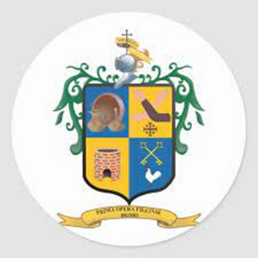 		Concejo Municipal de San Pedro Tlaquepaque   Oficio 007/2021San Pedro Tlaquepaque Jalisco, a 07 de octubre del 2021C. Rosa Pérez Leal Dr. Luis Enrique Mederos FloresConcejales Vocales de la Comisión de Medio AmbienteLic. Rosa Isela Ramírez GarcíaDirectora de Integración, Dictaminación, Actas y Acuerdos de la Secretaria del AyuntamientoGobierno de San Pedro Tlaquepaque Presente. De conformidad con el artículo 76 del Reglamento del Gobierno y de la Administración Pública del Ayuntamiento Constitucional de San Pedro Tlaquepaque, los convoco el próximo miércoles 13 de octubre de 2021 a las 11:00 horas, a la primera Sesión Ordinaria de la Comisión de Medio Ambiente, la cual tendrá verificativo en la Sala de Juntas de Regidores, ubicada en la calle Independencia número 10 tercer piso, bajo el siguiente:Orden del díaBienvenida.Lista de asistencia.Verificación del quorum legal para sesionar.Instalación formal de la Comisión de Medio Ambiente.Entrega de asuntos pendientes de la Comisión por parte de la Secretaria del Ayuntamiento.Asuntos generales.Clausura.Sin otro asunto en lo particular, le envío un cordial saludo y me despido de usted. AtentamenteC. Paloma Livier Fuentes OntiverosConcejera Presidenta de la Comisión de Medio Ambiente Año 2021, Conmemoración de los 200 Años de la Proclama de la Independencia de la Nueva Galicia en el Municipio de San Pedro  Tlaquepaque, Jalisco, México”.PLFO/lcbC.c. C. Cesar Ignacio Bocanegra Alvarado, Titular de la Unidad de Transparencia.C.c. Archivo